REVISION HISTORYPROGRESS FLOW OF PO APPROVALLOGIN FOR POOpen Mozilla firefox/Google Chrome and type the address http://www.nsstechcellkerala.org/penta/ and press enter the following page will load.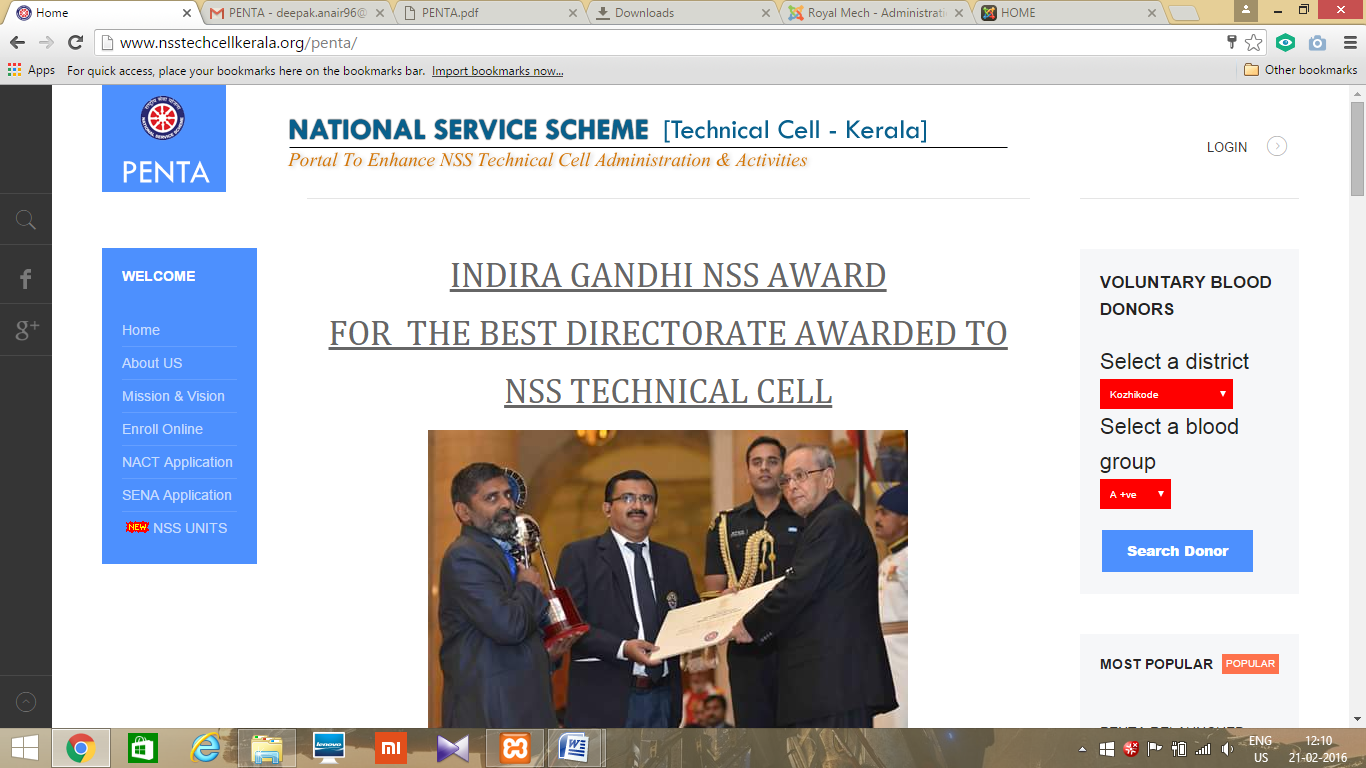 Click LOGIN 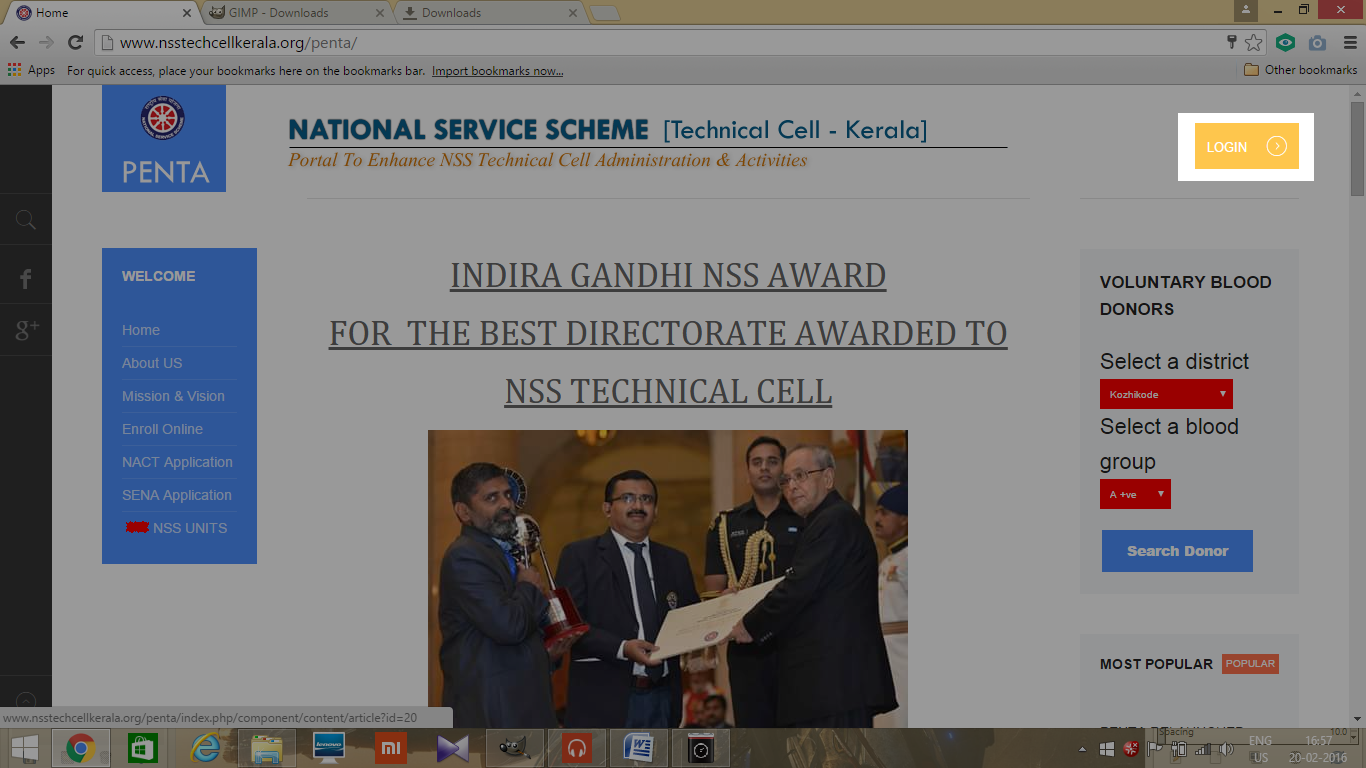 Then enter USERNAME and PASSWORD of PO and click login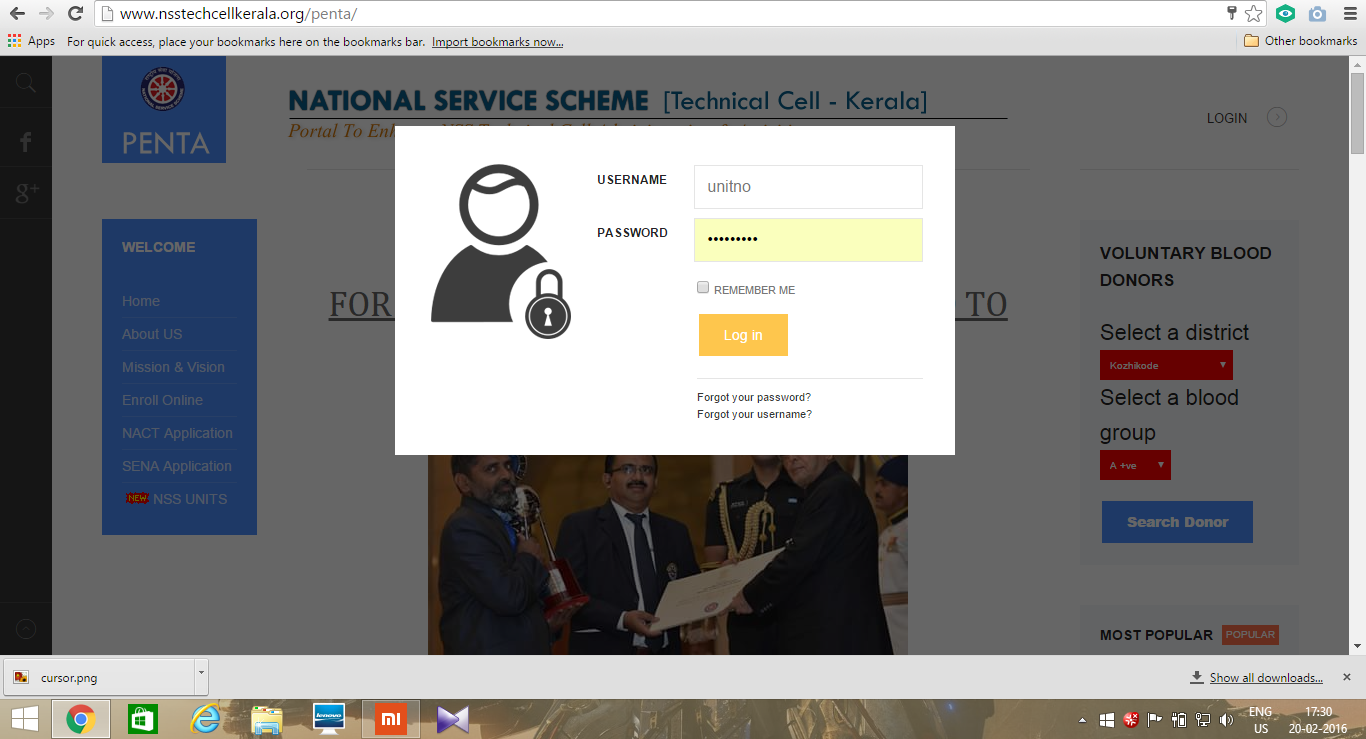 Then the following dashboard will open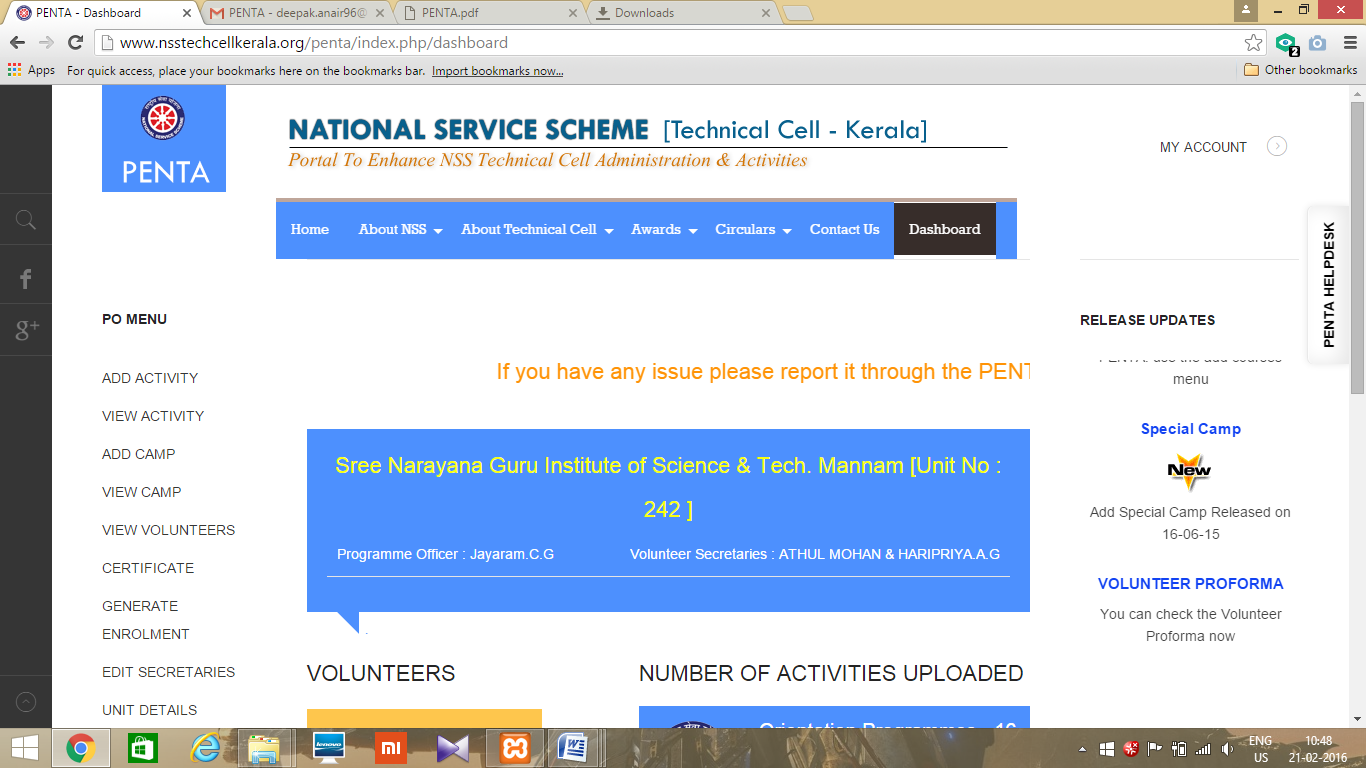 PO APPROVALPress VIEW VOLUNTEERS, after login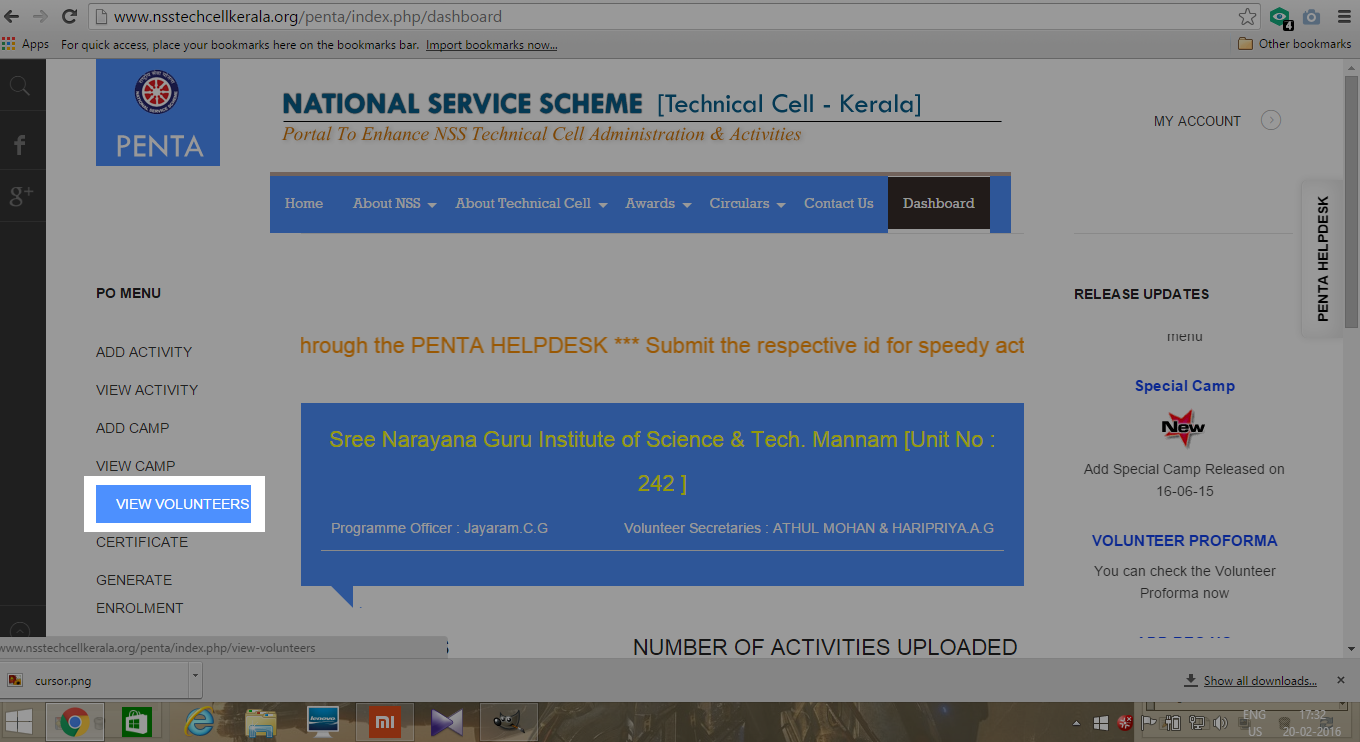 Click on the arrow near status to see status of volunteer's 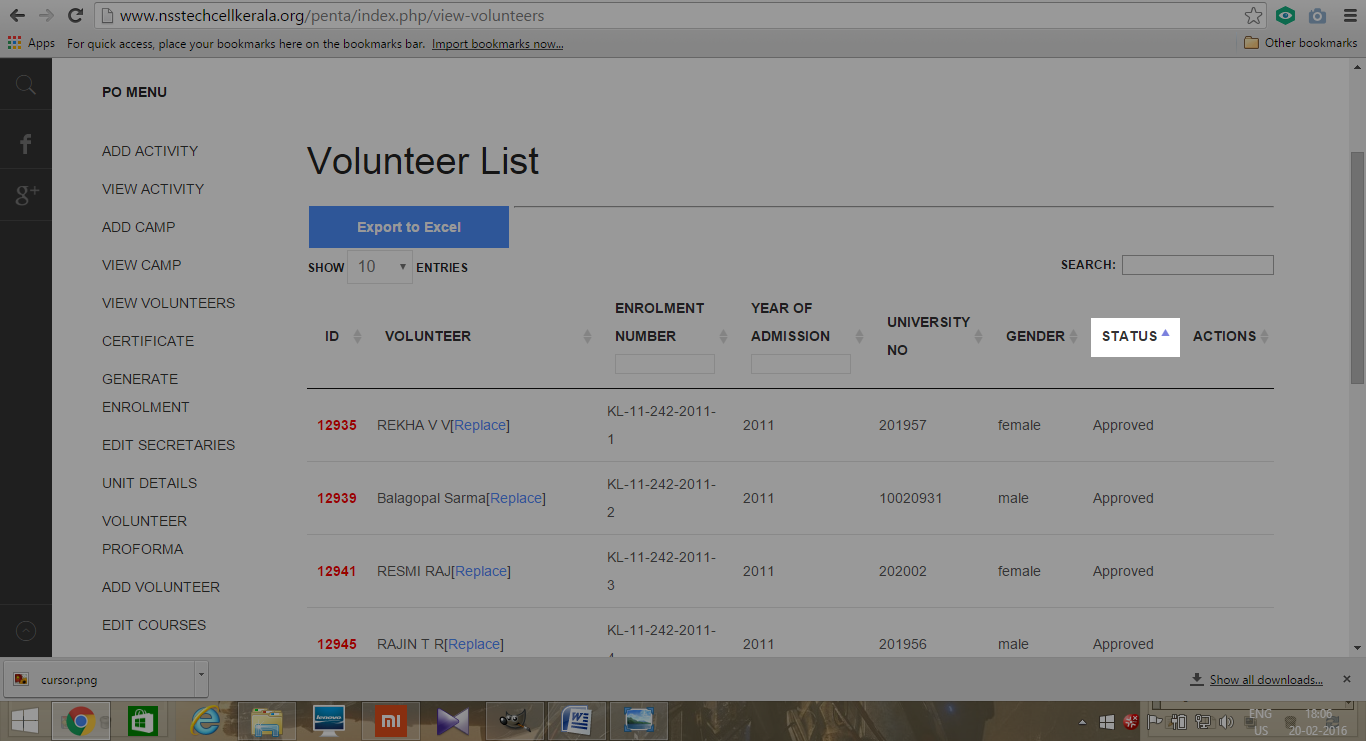 Click approve to approve the volunteers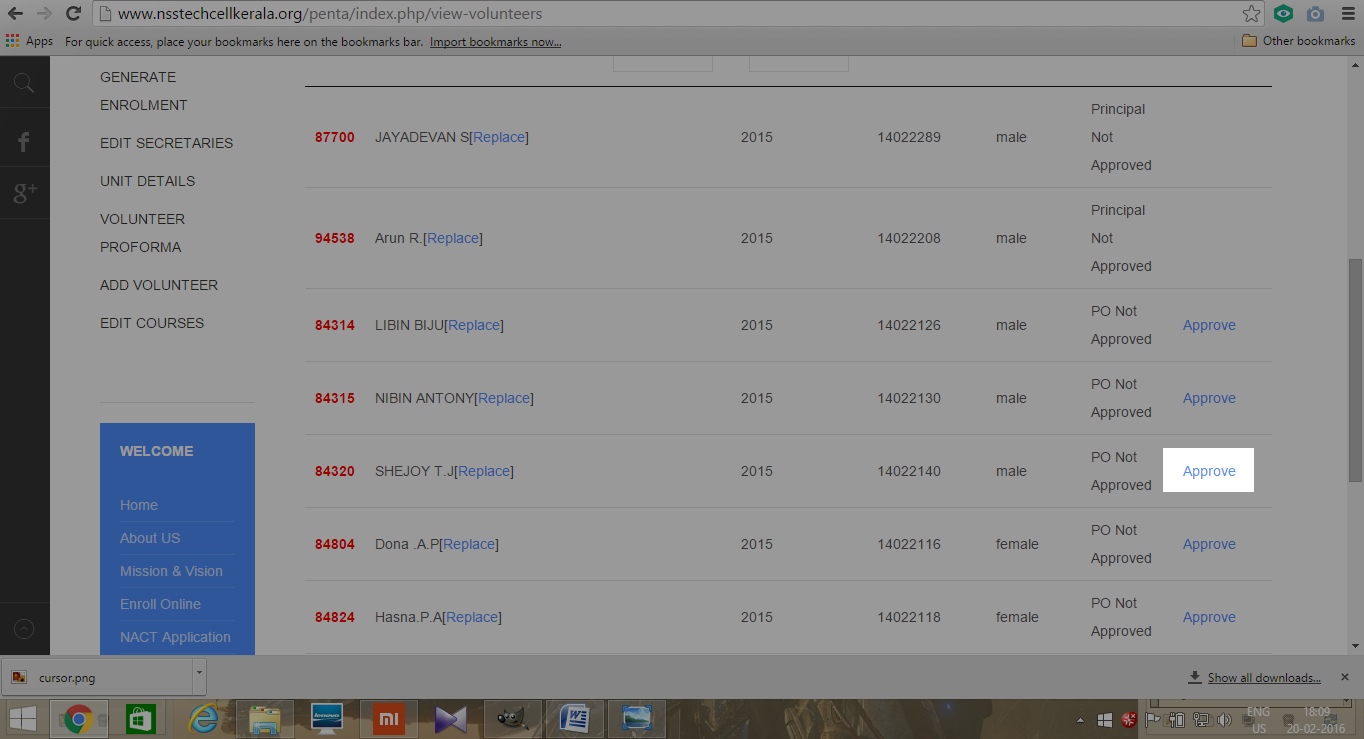 Then Status will change to Principle Not Approved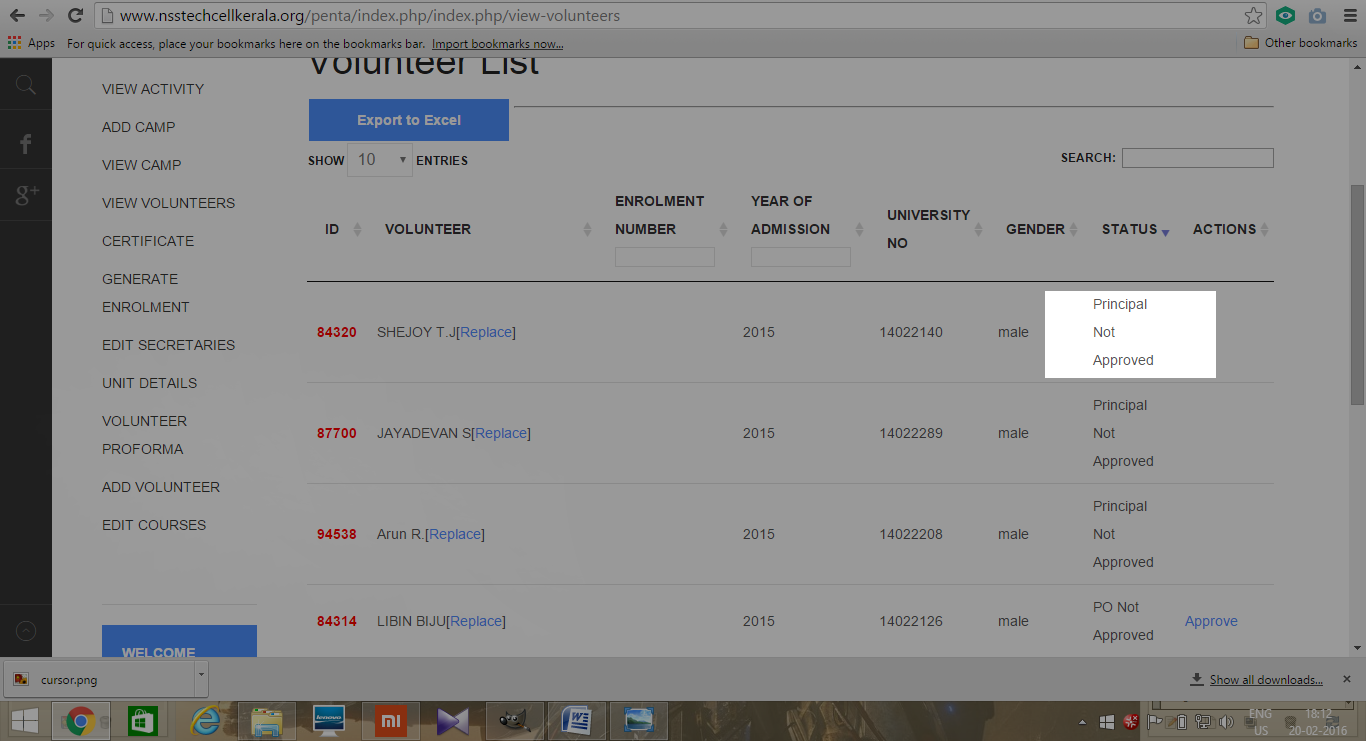 LOGOUTClick MY ACCOUNT on the top right corner.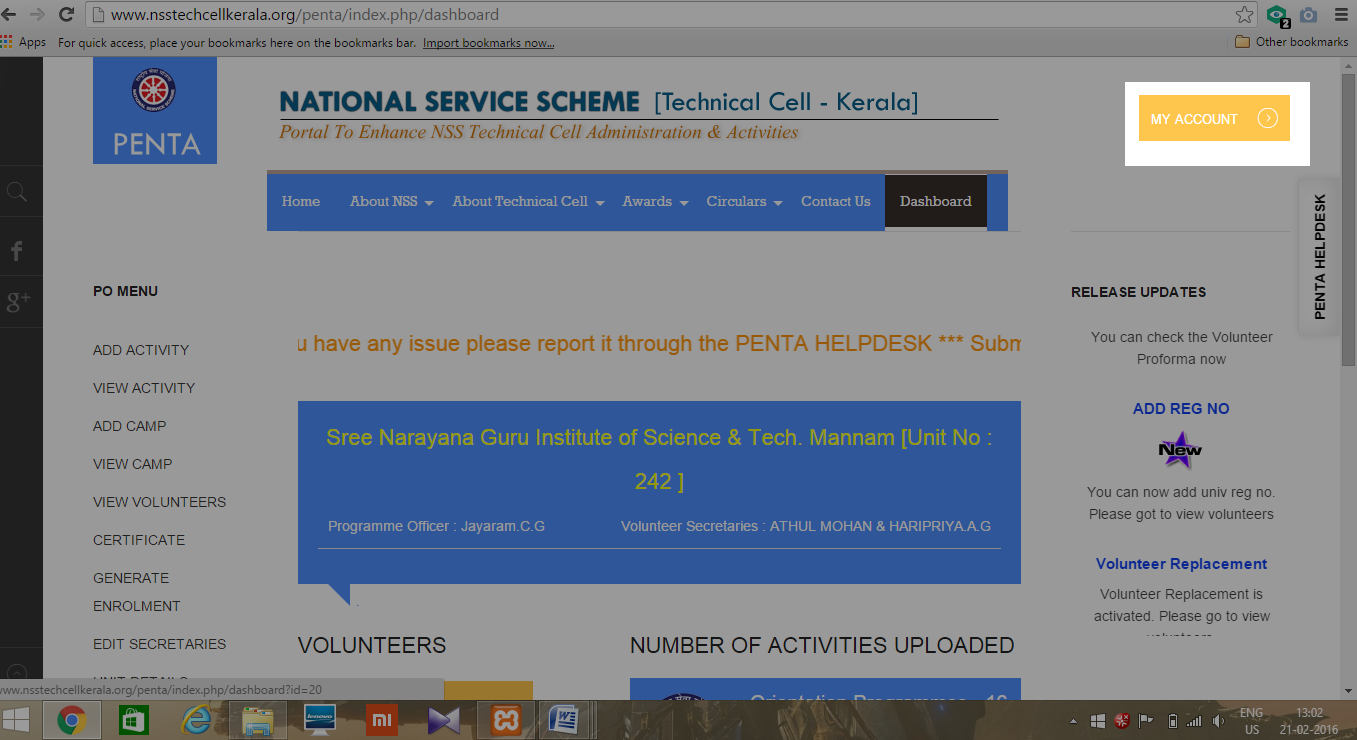 Click LOGOUT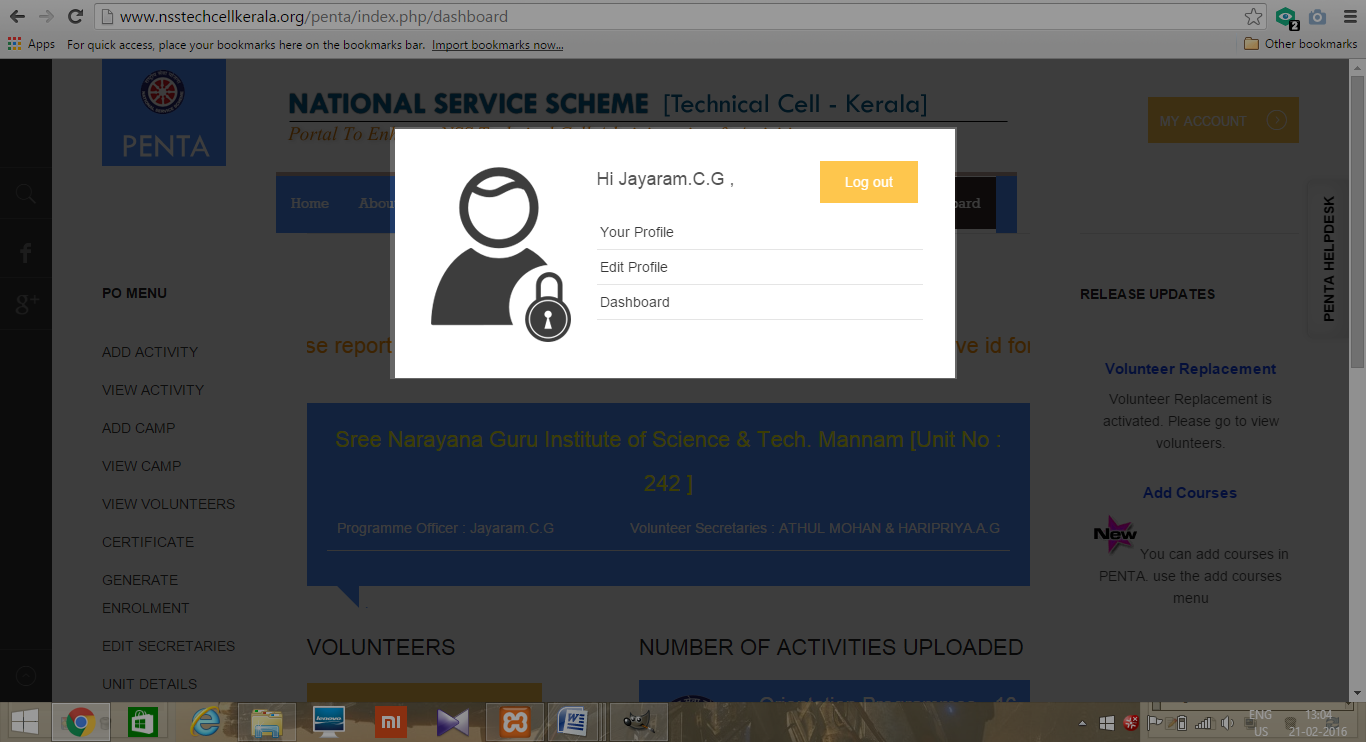 DateDescriptionAuthorVERSION21/02/16USER MANUAL FOR PO APPROVALDEEPAK A NAIR1.0